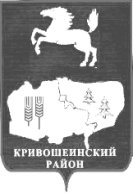 АДМИНИСТРАЦИЯ КРИВОШЕИНСКОГО РАЙОНА ПОСТАНОВЛЕНИЕ20.11.2020                                                                                                                                        № 684с. КривошеиноТомской областиО внесении изменений в постановлениеАдминистрации Кривошеинского района от 06.11.2020 № 638«Об утверждении методики распределения субсидии на обеспечение условий для развития физической культуры и массового спорта сельским поселениям Кривошеинского района»  	В соответствии со статьями 85, 139, 142.3 Бюджетного кодекса Российской Федерации,  Порядком предоставления и распределения субсидий местным бюджетам на обеспечение условий для развития физической культуры и массового спорта, утвержденным постановлением Администрации Томской области от 27.09.2019 № 345а, Законом Томской области от 25.12.2019 № 164-ОЗ «Об областном бюджете на 2020 год и на плановый период 2021 и 2022 годов»ПОСТАНОВЛЯЮ: 1. Внести в постановление Администрации Кривошеинского района от 06.11.2020 № 638 «Об утверждении методики распределения субсидии на обеспечение условий для развития физической культуры и массового спорта сельским поселениям Кривошеинского района» (далее постановление) следующие изменения:1) Приложение №1 к постановлению изложить в новой редакции согласно 
приложению №1 к настоящему постановлению. 2) Приложение №2 к постановлению изложить в новой редакции согласно 
приложению №2 к настоящему постановлению.  2. Утвердить количество ставок инструкторов по спорту в муниципальных образованиях сельских поселений Кривошеинского района согласно приложения №3 к настоящему постановлению.3. Настоящее постановление, кроме п.2 постановления, вступает в силу с даты его подписания. Пункт 2 постановления вступает в законную силу с 01.01.2021. 4. Настоящее постановление подлежит размещению на официальном сайте муниципального образования Кривошеинский район Томской области в информационно-телекоммуникационной сети «Интернет». 5. Контроль за исполнением настоящего постановления возложить на Первого заместителя Главы Кривошеинского района.Глава Кривошеинского района   (Глава Администрации)					      		                     С.А. Тайлашев Ю.А. Беляев2-14-90Первый заместительУправление финансовБухгалтерияПрокуратураПоселения -7Главный специалист по молодежной политике и спортуПриложение №1УТВЕРЖДЕНпостановлением Администрации Кривошеинского районаот 20.11.2020 № 684Порядокпредоставления из бюджета муниципального образования Кривошеинский район Томской области субсидии на обеспечение условий для развития физической культуры и массового спорта бюджетам муниципальных образований сельских поселений Кривошеинского районаи их расходованияI. Общие положения1. Субсидия на обеспечение из районного бюджета бюджетам муниципальных образований сельских поселений Кривошеинского района (далее - Субсидия) предоставляется в целях софинансирования расходных обязательств, возникающих при выполнении полномочий органов местного самоуправления по вопросам местного значения.2. Общий объем Субсидий и уровень софинансирования устанавливается в Соглашении о предоставлении Субсидии из областного бюджета бюджету муниципального образования Кривошеинский район Томской области.3. Субсидия предусматривается в расходной части районного бюджета отдельной строкой.4. Правом на получение Субсидии из районного бюджета обладают сельские поселения Кривошеинского района.5. Субсидия перечисляется бюджетам муниципальных образований сельских поселений в соответствии со сводной бюджетной росписью.II. Предоставление субсидий6. Предоставление Субсидии бюджетам муниципальных образований сельских поселений осуществляется на основании соглашений о предоставлении субсидий из районного бюджета в виде иных межбюджетных трансфертов (далее - соглашение).7. В соглашениях должны быть предусмотрены следующие положения:7.1. Целевое назначение Субсидии;7.2. Условия предоставления и расходования Субсидии;7.3. Уровень софинансирования из бюджета поселения;7.4. Сведения о размере Субсидии;7.5. Сроки и порядок представления отчетности;7.6. Значения показателей результативности предоставления Субсидии;7.7. Последствия не достижения по итогам отчетного финансового года, установленных значений показателей результативности предоставления Субсидии.8. Соглашения заключаются между Администрацией Кривошеинского района и уполномоченным органом местного самоуправления сельского поселения в течение одного месяца с момента заключения соглашения между курирующим департаментом Томской области и муниципальным образованием Кривошеинский район Томской области (далее - МО).9. Администрация Кривошеинского района решением комиссии по распределению сельским поселениям муниципального образования Кривошеинский район Томской области, предоставленной из областного бюджета в бюджет муниципального образования Кривошеинский район Томская область, субсидии на обеспечение условий для развития физической культуры и массового спорта (далее - Комиссия) вправе сокращать объем предоставляемой (прекращать предоставление) Субсидии в следующих случаях: 9.1. При сокращении лимитов бюджетных обязательств, выделенных бюджету МО для предоставления межбюджетных трансфертов;9.2. При полностью или частично вакантной ставке инструктора по спорту более 
1 (одного) месяца, с предоставлением в Комиссию распоряжения о прекращении (расторжении) трудового договора с работником (увольнении), письма за подписью главы сельского поселения МО (лица исполняющего его обязанности) с указанием суммы неиспользованной Субсидии. 9.3. Недостижения установленного значения показателя результативности использования субсидии по итогам отчетного финансового года.10. Администрация Кривошеинского района решением Комиссии вправе перераспределить неиспользованную Субсидию (часть Субсидии) другим сельским поселениям Кривошеинского района в следующих случаях:10.1. Наличия долевого финансирования за счет средств бюджета сельского поселения Кривошеинского района на обеспечение условий для развития физической культуры и массового спорта в рамках реализации Закона ТО от 13.12.2006 № 314-ОЗ, в объеме не менее 5 % от суммы предоставляемых иных межбюджетных трансфертов на обеспечение условий для развития физической культуры и массового спорта за счет средств областного бюджета.10.2. Письменного обращения в Комиссию о перераспределении (потребности) и рассмотрения вопроса о предоставлении сельскому поселению Кривошеинского района неиспользованной Субсидии, с указанием цели предоставления (оплаты труда инструкторов по спорту и (или) приобретения спортивного инвентаря и оборудования для физкультурно-оздоровительной и спортивно-массовой работы). III. Особенности предоставления и расходования субсидии11. Субсидия предоставляется при соблюдении следующих условий:11.1. Наличие в бюджете сельского поселения Кривошеинского района бюджетных ассигнований на исполнение расходных обязательств сельского поселения Кривошеинского района, в целях софинансирования которых предоставляется Субсидия в объеме, необходимом для их исполнения, включая размер планируемой к предоставлению из бюджета МО Субсидии;9.2. Наличие сведений о распределении ставок инструкторов по физической культуре и спорту между сельскими поселениями Кривошеинского района;9.3. Заключение соглашения о предоставлении Субсидии из бюджета МО бюджету сельского поселения Кривошеинского района, предусматривающего обязательства сельского поселения Кривошеинского района по исполнению расходных обязательств, в целях софинансирования которых предоставляется субсидия, и ответственность за исполнение предусмотренных указанным соглашением обязательств.10. Расходование Субсидии на обеспечение условий для развития физической культуры и массового спорта осуществляется органами местного самоуправления муниципальных образований Кривошеинского района на:10.1. Оплату труда инструкторов по физической культуре, инструкторов по спорту в соответствии с муниципальными правовыми актами, регулирующими отношения в сфере оплаты труда работников муниципальных учреждений, и начисления на оплату труда;10.2. Приобретение спортивного инвентаря и оборудования.Приложение №2УТВЕРЖДЕНАпостановлением Администрации Кривошеинского районаот 20.11.2020 № 684Методикараспределения субсидий бюджетам муниципальных образований сельских поселений Кривошеинского района на обеспечениеусловий для развития физической культуры и массового спорта1. Настоящая Методика устанавливает порядок распределения общего объема субсидий бюджетам муниципальных образований сельских поселений Кривошеинского района (далее - СП) на обеспечение условий для развития физической культуры и массового спорта, предоставляемых бюджетам поселений на содержание ставок инструкторов по физической культуре, инструкторов по спорту, приобретение спортивного инвентаря и оборудования.2. Общий объем Субсидии бюджету i-го СП рассчитывается по следующей формуле: Si = Ssi + Siо, где:Si - общий объем Субсидии бюджету i-го СП;Ssi - объем Субсидии бюджету i-го СП на приобретение спортивного инвентаря и оборудования для физкультурно-оздоровительной и спортивно-массовой работы;Siо - объем Субсидии бюджету i-го СП на оплату труда инструкторов по спорту.4. Объем Субсидии бюджету i-го СП на приобретение спортивного инвентаря и оборудования для физкультурно-оздоровительной и спортивно-массовой работы рассчитывается по следующей формуле:Ssi =Ss/ZxZi, где:Ssi - объем Субсидии бюджету i-го СП на приобретение спортивного инвентаря и оборудования для физкультурно-оздоровительной и спортивно-массовой работы;Ss - объем Субсидии МО из областного бюджета на приобретение спортивного инвентаря и оборудования для физкультурно-оздоровительной и спортивно-массовой работы;Z - общая численность населения МО (учитываются сельские поселения в которых выделены ставки инструктор по спорту);Zi – численность населения i-ого СП.5. Объем Субсидии бюджету i-го СП на оплату труда инструкторов по спорту рассчитывается по следующей формуле:Siо = S/КхКi, где:Siо - объем Субсидии бюджету i-го СП на оплату труда инструкторов по спорту;S - объем Субсидии бюджету МО на оплату труда инструкторов по спорту;К - количество ставок инструкторов по спорту в МО;Кi - количество ставок инструкторов по спорту в i-том СП (согласно приложения №3 к настоящему постановлению). Приложение №3УТВЕРЖДЕНОпостановлением Администрации Кривошеинского районаот 20.11.2020 № 684Количество ставок инструкторов по спорту в муниципальных образованиях сельских поселений Кривошеинского района№ п/пНаименование поселенияКоличество ставок спортивных инструкторов 1.Володинское сельское поселение12.Иштанское сельское поселение0,53.Красноярское сельское поселение14.Кривошеинское сельское поселение1,55.Новокривошеинское сельское поселение0,56.Петровское сельское поселение07.Пудовское сельское поселение1Всего:Всего:5,5